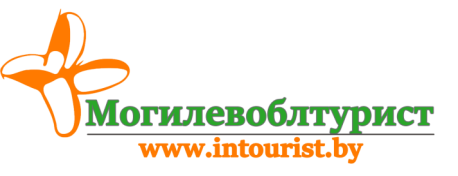 Тур «Неизведанные места Восточной Беларуси»Барколабовский монастырь – Быхов - Рогачев - Красный берег – Агроусадьба с обедом07 марта 2021г. Стоимость тура:На человека (микроавтобус) - 65,00 BYN/взрослый; 40,00 BYN/детиНа человека (автобус) - 55,00 BYN/взрослый; 40,00 BYN/дети	г. Могилев, пр-т Мира, 68 0222 70-70-28  +37529 184-84-78 ,+375296 22 481 2mog-intourist@mail.ruОтправление из Могилева в 08:00 утра.  Посещение Вознесенского  монастыря (Барколабово)В настоящее время в обители более пятнадцати насельниц. Eжедневно совершается полный круг богослужебной чреды. Читается Псалтирь, служатся акафисты, совершается Божественная Литургия. Посещение монастыря ,легенда о чудотворной иконе Божье матери (Баркалабовская Одигитрия, легенда об утрате).Быхов Синагога, памятник старины архитектуры барокко (по некоторым источникам - ренессанса) начала XVII века;Быховский замок, возведен в 1610—1619 гетманом литовским Я. Ходкевичем для обороны вотчинных земель и обучения войска;Свято-Троицкая церковь, расположенная, как и принято располагать духовную обитель, в стороне от батальных центров. Церковь - памятник традиционного храмового деревянного зодчества XIX века;Мемориал воинской славы - высота 150,9 м, место жесточайших боев Великой Отечественной у деревни Лудчицы. Лудчицкая высота.Переезд в Красный берег (Гомельская область)Жлобинский район. Посёлок Красный Берег. Здесь находится один из самых красивых и в то же время малоизвестных широкому кругу дворцово-парковых комплексов Беларуси. Речь о роскошной усадьбе конца XIX века. Экскурсия по изящной усадьбе посещение усадьбы + прогулка по парку XIXв. Ещё в деревне Красный Берег посетим усадебный дом генерал-лейтенанта Готовского (19в.). Эта усадьба очень напоминает сказочные хоромы. Переезд в на агросудьбу под г.Быховом  на берегу Днепра Ужин  в национальном стиле с дегустацией дичи (Дополнительная  оплата  - 12,00 руб.)Возвращение в Могилев ориентировочно 19:00.  